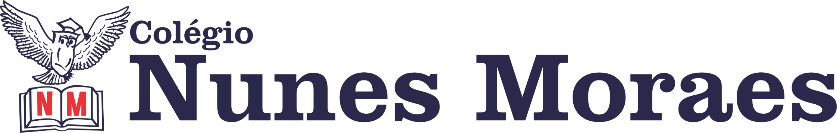 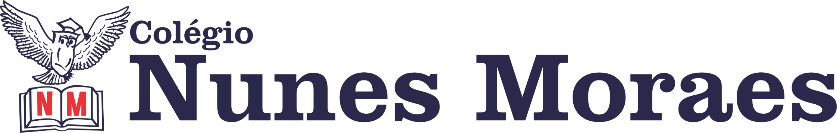 DIA: 13 DE JULHO DE 2020 - 2°ANO E.F1ªAULA: PORTUGUÊS Componente Curricular: • Língua Portuguesa: Interpretação Textual.Treino Ortográfico: Palavras com som nasal.Objeto de Conhecimento: Verbete enciclopédico.Aprendizagens Essenciais: Ler e compreender, com a mediação do professor, textos com informações científicas, considerando a situação comunicativa e o tema/assunto do texto (EF12LP17 e EF02LP21).Link da aula: https://youtu.be/DhXoQYC9tK4 Olá, querido(a) aluno(a)! Hoje, você vai estudar usando um roteiro de estudo. Mas o que é um roteiro de estudo? É um passo a passo pensado para te auxiliar a estudar o assunto de uma maneira mais organizada. Fique ligado!  O roteiro a seguir é baseado no modelo de ensino à distância, em que você vai estudar usando ferramentas digitais, como podcast, ambiente virtual, WhatsApp entre outras ferramentas que forem indicadas.  Passo 1: Vamos começar a nossa aula com o nosso ditado e logo em seguida faremos a correção.Passo 2: Algumas histórias possuem vilões, e em muitas delas o vilão é o lobo. Mas será que ele é assim tão mau? Vamos tentar descobrir?Passo 3: Responda as questões 1 e 2 da página 106 utilizando para isso seus conhecimentos prévios, ou seja, o que você já sabe sobre os lobos. Poderá também consultar sua família, trocando informações.Passo 4: Vamos o texto “ Saiba tudo sobre os lobos ” que fica na página: 107 de seu livro de Português.Passo 5: Vamos conversar um pouco sobre este texto e conhecer o significado de novas palavras.Leia os 3 primeiros parágrafos do texto “ A verdadeira história dos três porquinhos” contido em seu livro de Português página: 115, grave um áudio e mande para suas respectivas professoras no WhatsApp.Daqui a pouco a tia estará de volta e continuaremos falando sobre este assunto!2ªAULA: MATEMÁTICA Ensino Fundamental 2º Ano Componente Curricular: MatemáticaObjeto de Conhecimento: Construção de fatos fundamentais da adição e subtração.  Aprendizagens Essenciais: Representar o cálculo mental e convencional da adição e da subtração. Usar a adição, subtração e o valor posicional como recurso para compor e decompor números. Representar a adição e subtração utilizando a reta numerada. Compor e decompor números em unidades e dezenas. Olá, querido(a) aluno(a)!Hoje, você vai estudar usando um roteiro de estudo. Mas o que é um roteiro de estudo? É um passo a passo pensado para te auxiliar a estudar o assunto da aula em vídeo de uma maneira mais organizada.Fique ligado!O roteiro a seguir é baseado no modelo de ensino à distância, em que você vai estudar usando seu livro de Matemática, aula em vídeo e WhatsApp.Atividades do dia: 13/07/2020 – capítulo 9.Link da aula: https://youtu.be/0fUp-b8teCk Hoje nós iremos relembrar tudo o que vimos neste capítulo. Todos os pontos do box “Neste capítulo, você estudou... serão esclarecidos na videoaula. Logo abaixo acompanhe as questões que devem ser respondidas em seu caderno de classe.  Passo 1:. Os fatos básicos da adição e da subtração.1) Ana preparou 25 brigadeiros, depois ela fez mais 12 beijinhos. Quantos docinhos ao todo Ana preparou?. Estratégias para facilitar os cálculos: memorização, composição e decomposição de quantidades. 2) Leia atentamente a tirinha abaixo.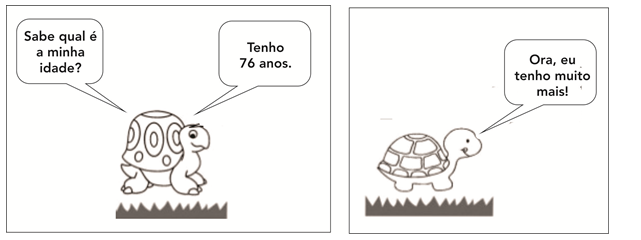 a)     O número 76 corresponde a:(     )     7 dezenas. (     )     6 dezenas e 7 unidades.  (     )     7 dezenas e 6 unidades.. Adição e subtração com dois algarismos.  3) Resolva a adição e subtração utilizando os procedimentos estudados.a) 87 – 35 =b) 32 + 26 =. Novos recursos para cálculo mental. 4) Represente as operações na reta numérica.10 + 9 =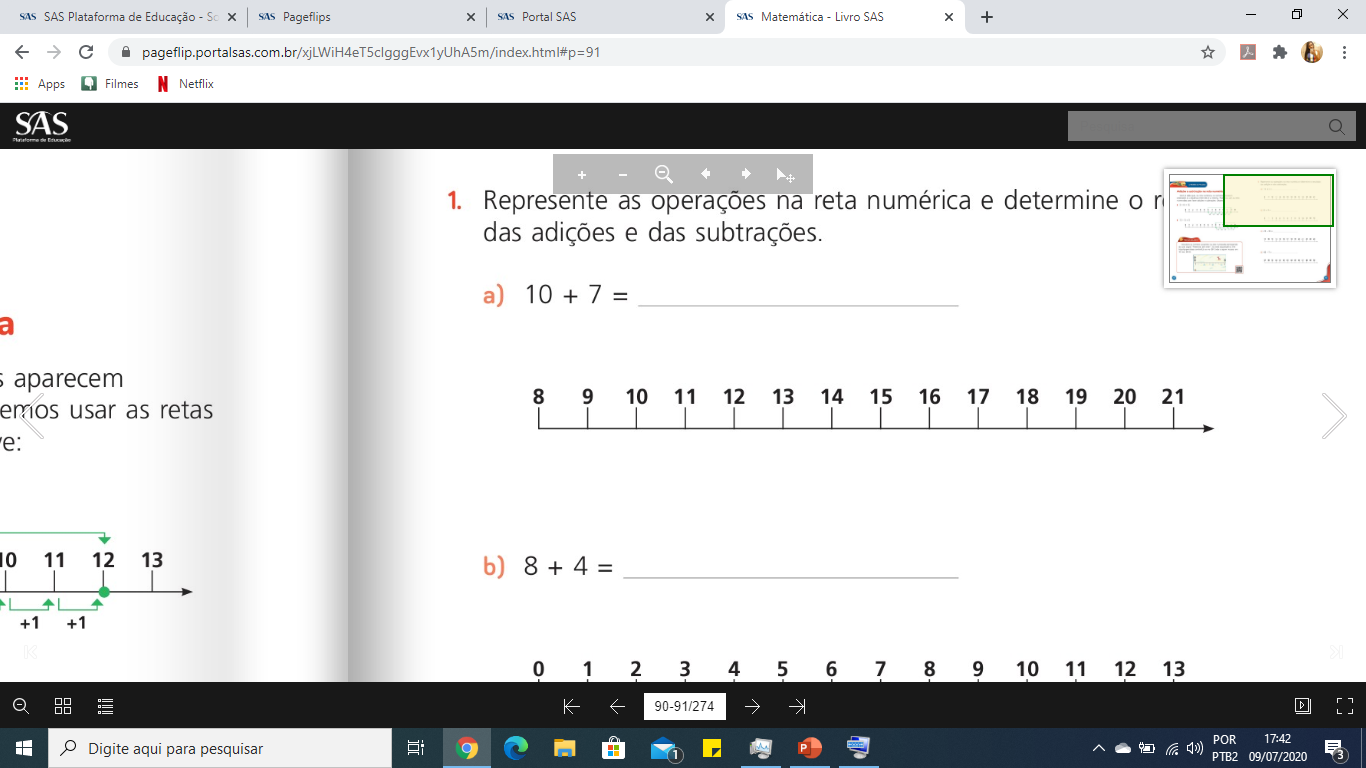 50 – 4 =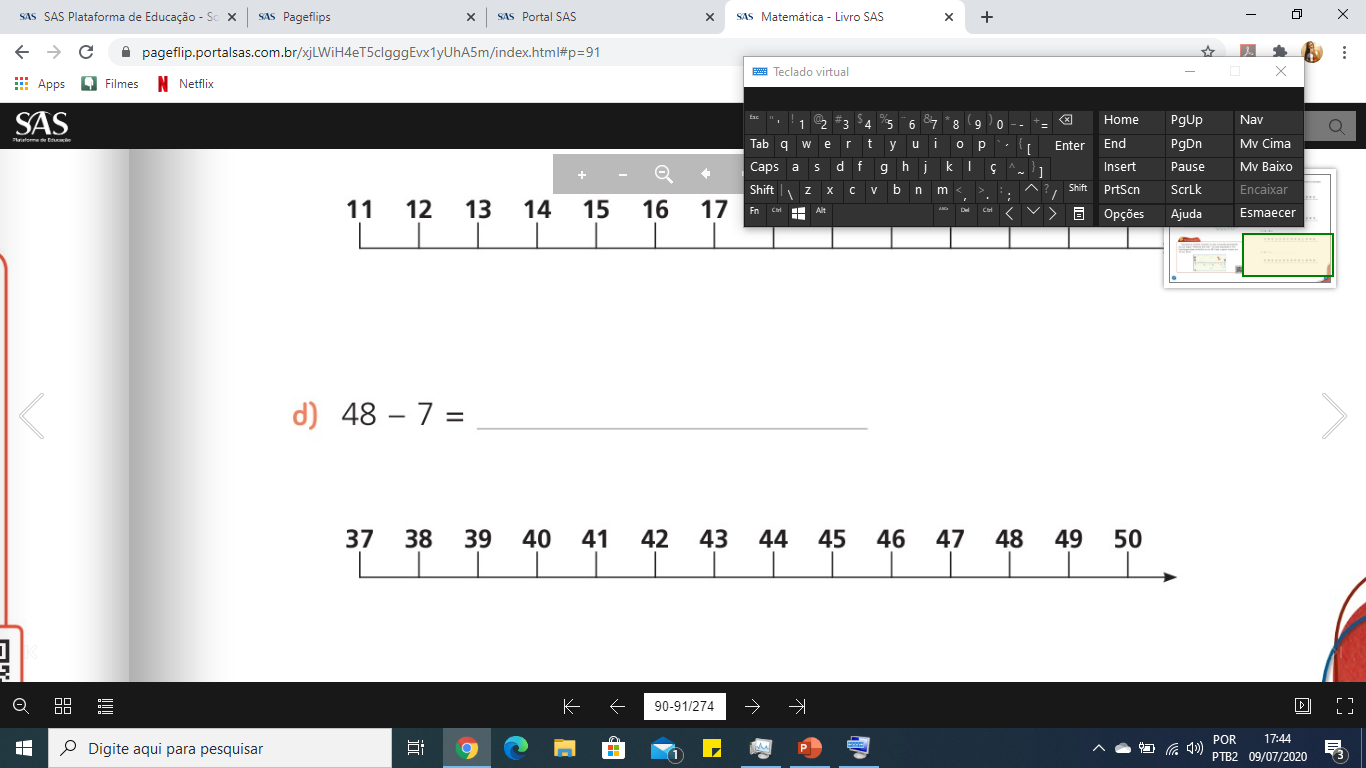 3ªAULA: PORTUGUÊSCap. 10 Componente Curricular: • Língua Portuguesa: Interpretação Textual.Objeto de Conhecimento: Verbete enciclopédico.Aprendizagens Essenciais: Ler e compreender, com a mediação do professor, textos com informações científicas, considerando a situação comunicativa e o tema/assunto do texto (EF12LP17 e EF02LP21).LINK DA AULA: https://youtu.be/wLYPibjIkno Olá, querido(a) aluno(a)! Hoje, você vai estudar usando um roteiro de estudo. Mas o que é um roteiro de estudo? É um passo a passo pensado para te auxiliar a estudar o assunto de uma maneira mais organizada. Fique ligado!  O roteiro a seguir é baseado no modelo de ensino à distância, em que você vai estudar usando ferramentas digitais, como podcast, ambiente virtual, WhatsApp entre outras ferramentas que forem indicadas.  Passo 1: Vamos continuar descobrindo novas informações sobre o lobo?Passo 2: Faça a leitura da segunda parte do texto contida em seu livro de Português página: 108.Passo 3: Agora que já descobrimos muitas coisas sobre os lobos, vamos resolver juntos com a tia em vídeo as páginas 109 e 110 de seu livro de Português.Passo 4:  Com a ajuda do papai, da mamãe ou de um responsável resolva com muito capricho a página: 111 de seu livro de Português.Bons estudos meu amor!